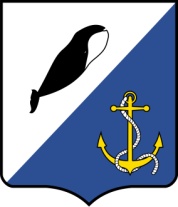 АДМИНИСТРАЦИЯ ПРОВИДЕНСКОГО ГОРОДСКОГО ОКРУГАПОСТАНОВЛЕНИЕВ соответствии с требованиями Постановления Правительства Российской Федерации 25 марта 2015 года №272 «Об утверждении требований к антитеррористической защищенности мест массового пребывания людей и объектов (территорий), подлежащих обязательной охране полицией, и форм паспортов безопасности таких мест и объектов (территорий)», на основании проведенного в период с 1 по 8 августа 2016 года мониторинга одновременного пребывания и (или) передвижения людей на территории мест массового пребывания людей в течение 3 дней, включая рабочие и выходные (праздничные) дни, Администрация Провиденского городского округаПОСТАНОВЛЯЕТ:1. Утвердить Перечень мест массового пребывания людей на территории Провиденского городского округа, согласно приложению.2. Контроль за исполнением настоящего постановления возложить на начальника отдела ВМР, ГО и ЧС администрации Провиденского городского округа Романенко А.А..3.Настоящее постановление вступает в силу с момента подписания.Глава администрации                                                                 С.А. ШестопаловПодготовил:                                             А.А. РоманенкоСогласовано:                                            Д.В.Рекун 	Разослано: дело, отдел ВМР, ГО и ЧС, УСП, ГАПОУ ЧАО «Чукотский северо-восточный техникум посёлка Провидения»; ГБУЗ «Провиденская районная больница»ПЕРЕЧЕНЬмест массового пребывания людей на территории Провиденского городского округаот 9 августа 2016 г.№ 206п. ПровиденияОб утверждении перечня мест массового пребывания людей на территории Провиденского городского округа Приложениеутверждено постановлениемадминистрации Провиденскогогородского округаот 09.08.2016 № 206№ п/пНаименование учрежденияАдресГосударственное автономное профессиональное образовательное учреждение Чукотского автономного округа «Чукотский Северо-Восточный техникум поселка Провидения»п.Провидения, ул. Полярная, 38Государственное бюджетное учреждение здравоохранения «Провиденская районная больница»п.Провидения, ул. Полярная, 1/1Государственное бюджетное учреждение здравоохранения «Провиденская районная больница»п. Провидения, наб. Дежнева, 6Муниципальное бюджетное общеобразовательное учреждение «Школа-интернат среднего общего образования поселка Провидения»п. Провидения, ул. Полярная, 35/1Муниципальное бюджетное дошкольное образовательное учреждение «Детский сад «Кораблик» поселка Провидения»п. Провидения, ул. Полярная, 31Муниципальное автономное  образовательное учреждение дополнительного образования «Детско-юношеская спортивная школа поселка Провидения»п. Провидения, ул. Дежнева, 20Бассейн муниципального автономного образовательного учреждения дополнительного образования «Детско-юношеская спортивная школа поселка Провидения» п.Провидения, наб. Дежнева, 20«а»Муниципальное бюджетное автономное учреждение «Центр Культуры и Досуга» Провиденского городского округап. Провидения, ул. Полярная, 31«а»Муниципальное автономное образовательное учреждение дополнительного образования детей «Центр детского творчества поселка Провидения»п. Провидения, ул. Полярная, 19Муниципальное автономное учреждение «Централизованная библиотечная система» Провиденского городского округа» Центральная городская библиотекап.Провидения, ул. Полярная, 17ёФилиал муниципального бюджетного автономного учреждения «Центр культуры и досуга» Провиденского городского округа в селе Новое Чаплинос.Новое Чаплино, ул. Дружбы, 6Филиал муниципального бюджетного автономного учреждения «Центр культуры и досуга» Провиденского городского округа в селе Янракыннотс. ЯнракыннотФилиал муниципального бюджетного автономного учреждения «Центр культуры и досуга» Провиденского городского округа в селе Сиреники689273 с. Сиреникиул. МандриковаФилиал муниципального бюджетного автономного учреждения «Центр культуры и досуга» Провиденского городского округа в селе Нунлигранс. Нунлигранул. Центральная, 7Филиал муниципального бюджетного автономного учреждения «Центр культуры и досуга» Провиденского городского округа в селе Энмеленс. Энмеленул. Центральная, 25Муниципальное бюджетное общеобразовательное учреждение «Основная общеобразовательная школа села Новое Чаплино»с. Новое Чаплино, ул. Мира, 10Муниципальное бюджетное общеобразовательное учреждение  «Школа-интернат основного общего образования села Нунлигран»с. Нунлигран, ул. Кергау, 1Муниципальное бюджетное общеобразовательное учреждение «Основная общеобразовательная школа с. Сиреники»с. Сиреники, ул. Мандрикова, 29Муниципальное бюджетное общеобразовательное учреждение «Основная общеобразовательная школа села Энмелен»с. Энмелен,наб. Чирикова, 9Муниципальное бюджетное общеобразовательное учреждение «Начальная общеобразовательная школа села Янракыннот»с. Янракыннот, ул. Советская, 9